123123123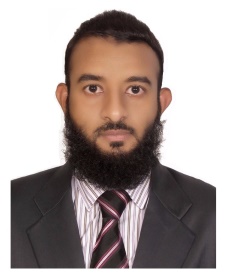 
Ashraf 
Managerial Assignments- Accountancy (SAP FICO)

Books of Accounts/ Financial Statements/ MIS Reports/ Auditing/ TaxationAshraf.265409@2freemail.com 
Ashraf 
Managerial Assignments- Accountancy (SAP FICO)

Books of Accounts/ Financial Statements/ MIS Reports/ Auditing/ TaxationAshraf.265409@2freemail.com 
Profile Summary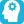 
Profile Summary
Profile SummaryNearly 18 years of experience in Finance & Accounts, Project Finance, Fund Management, Auditing & TaxationExcellence in facilitating the audits and maintaining all the documents according to IFRS required by the auditorsExpertise in managing book of accounts as per statutory and corporate requirementsExperienced in managing accounts & MIS, implementing systems and processes, managing accounts payables by regularly monitoring invoices and following-up with clients to settle outstanding claims to balance accountsProficiency in presenting authentic picture of cash flow, receivables, debts and other borrowings through MIS reports and conducting finalization and review of monthly accounts Skilled in preparing Bank Reconciliation Statements, Trial Balance, Profit & Loss Accounts and Balance SheetsExtensive knowledge of keeping records, maintaining the records and track the financial transactionsAchievement oriented professional with excellent people management skills and capability to manage change with easeNearly 18 years of experience in Finance & Accounts, Project Finance, Fund Management, Auditing & TaxationExcellence in facilitating the audits and maintaining all the documents according to IFRS required by the auditorsExpertise in managing book of accounts as per statutory and corporate requirementsExperienced in managing accounts & MIS, implementing systems and processes, managing accounts payables by regularly monitoring invoices and following-up with clients to settle outstanding claims to balance accountsProficiency in presenting authentic picture of cash flow, receivables, debts and other borrowings through MIS reports and conducting finalization and review of monthly accounts Skilled in preparing Bank Reconciliation Statements, Trial Balance, Profit & Loss Accounts and Balance SheetsExtensive knowledge of keeping records, maintaining the records and track the financial transactionsAchievement oriented professional with excellent people management skills and capability to manage change with easeNearly 18 years of experience in Finance & Accounts, Project Finance, Fund Management, Auditing & TaxationExcellence in facilitating the audits and maintaining all the documents according to IFRS required by the auditorsExpertise in managing book of accounts as per statutory and corporate requirementsExperienced in managing accounts & MIS, implementing systems and processes, managing accounts payables by regularly monitoring invoices and following-up with clients to settle outstanding claims to balance accountsProficiency in presenting authentic picture of cash flow, receivables, debts and other borrowings through MIS reports and conducting finalization and review of monthly accounts Skilled in preparing Bank Reconciliation Statements, Trial Balance, Profit & Loss Accounts and Balance SheetsExtensive knowledge of keeping records, maintaining the records and track the financial transactionsAchievement oriented professional with excellent people management skills and capability to manage change with easeEducation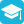 EducationEducationB.Com. from Mangalore University, Mangalore, Karnataka in 2001B.Com. from Mangalore University, Mangalore, Karnataka in 2001B.Com. from Mangalore University, Mangalore, Karnataka in 2001Training:ISO 9001:2008 Internal Audit Training from IMS-Dubai in 2008Certification:Training:ISO 9001:2008 Internal Audit Training from IMS-Dubai in 2008Certification:Areas of Excellence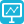 SAP in FICO module from SAPtechE, Mangalore in 2016SAP in Finance Controlling Module from SAPtechE, Mangalore in 2016Diploma in Computer Applications in MICE, Manipal in 1998Soft Skills
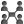 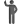 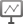 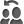 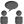 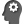 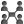 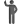 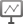 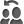 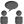 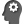 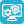 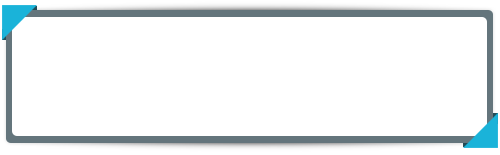 Personal Details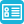 Date of Birth: 25th December 1978
Languages Known: English, Hindi and Kannada
Address: Kalba, Sharjah, UAENationality: IndianMarital Status: MarriedNo. of Dependents: 4Visa Details: Employment VisaDriving License Details: UAE & Indian SAP in FICO module from SAPtechE, Mangalore in 2016SAP in Finance Controlling Module from SAPtechE, Mangalore in 2016Diploma in Computer Applications in MICE, Manipal in 1998Soft Skills
Personal DetailsDate of Birth: 25th December 1978
Languages Known: English, Hindi and Kannada
Address: Kalba, Sharjah, UAENationality: IndianMarital Status: MarriedNo. of Dependents: 4Visa Details: Employment VisaDriving License Details: UAE & Indian  Career Timeline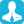 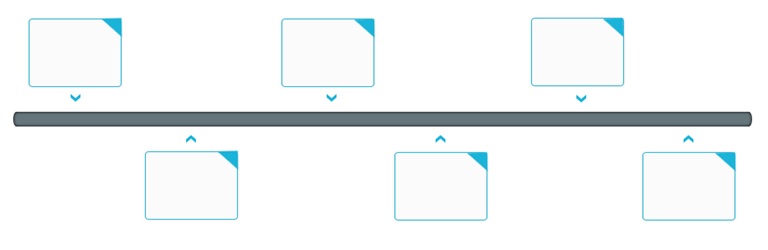  Career Timeline Career TimelineWork Experience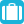 Work ExperienceWork ExperienceNov’15-Till DateBinary Technologies, Fujairah as Business Development OfficerNov’07-Oct’15Nov’15-Till DateBinary Technologies, Fujairah as Business Development OfficerNov’07-Oct’15Nov’15-Till DateBinary Technologies, Fujairah as Business Development OfficerNov’07-Oct’15Climate Control Co. LLC, Dubai as Chief AccountantClimate Control Co. LLC, Dubai as Chief AccountantClimate Control Co. LLC, Dubai as Chief AccountantNov’03-Feb’07Venpat Impex Private Limited, Mangalore, India as AccountantApr’02–Nov’03Intercity Developers Private Limited, Mangalore, India as AccountantAug’00–Jan’02Prabhajith & Company (UB Ajith Kumar Chartered Accountant), Udupi, India as Audit AssistantDec’98–Jun’00Accounts Bureau, Kaup, India as Account AssistantKey Result Areas:Identifying New Sales Leads, Pitching products and/or services, maintaining fruitful relationships with existing customers.Contacting potential clients via email or phone to establish rapport and set up meetings, Planning and overseeing new marketing initiatives & Attending conferences, meetings, and industry eventsManaged all books of accounts, entered journal entries and prepared Bank Reconciliation Statements, Trial Balance, Profit & Loss Accounts and Balance SheetsDeveloped & reviewed consolidated accurate financial reports on monthly basis Finalized annual accounts by working independently with the auditorsCollated all the reports, documents and working notes according to IFRS required by the auditorsMonitored revenues & expenditures through monthly cash flow statement preparationEnsured all transactions of the company are recorded accurately by analyzing the accounts Maintained progressive invoices & final invoices and followed-up with clients / main contractors for paymentGenerated & presented monthly sales & purchase reports based on periodic inventory counts and reconciled books of accounts Prepared required documents & records to open the letter of credit (L/C & L/G) with bank and negotiated the sameDetermined site cash requirement and arrangement of fundsWorked on the Accounts Payables and ReceivablesPrepared project wise accounting & project profitability also computation of WIPCalculated employee monthly salaries, leave salaries & end of service benefits through Payroll Account and transferred through WPS Highlights:At Binary Technologies, Fujairah, UAE.Researching the needs of other companies and learning who makes decisions about purchasing & Contacting potential clients via email or phone to establish rapport and set up meetingsAttending conferences, meetings, and industry events & Negotiating and renegotiating by phone, email, and in personDeveloping sales goals for the team and ensuring they are met & Training personnel and helping team members develop their skillsAt Climate Control Co. LLC, Dubai, UAE.Coordinated the banks on finance related matters such as L/Cs, T/R, overdraft facilities, bank guarantees, opening A/c for employees and all other daily banking activitiesShared full commentary reports and analysis of company’s financial budget and forecasts with the management Managed the HR, Administration and IT support functions of the company Prepared required documents for internal audit as per ISO standardsMonitored all purchase and expense accruals that had aged more than 90 days and ensured timely reversal of over accrualsAt Venpat Impex Private Limited, Mangalore, IndiaFiled monthly returns of Income, Sales & Professional Tax, Provident Funds and ESICMaintained records of accounts payable, invoices, purchase orders, petty cash and payrollAt Intercity Developers Private Limited, Mangalore, IndiaWorked on processing of cheques, data entry, filing and auditing petty cash envelopes  IT SkillsAccounting Software: 	SAP- FICO, QuickBooks, Peachtree and Tally9 Package: 		Advance MS-Excel, Word, PowerPoint & OutlookOperating Systems: 	Win 10, Win 8.1, Win 7, Vista, XP and Win VistaNov’03-Feb’07Venpat Impex Private Limited, Mangalore, India as AccountantApr’02–Nov’03Intercity Developers Private Limited, Mangalore, India as AccountantAug’00–Jan’02Prabhajith & Company (UB Ajith Kumar Chartered Accountant), Udupi, India as Audit AssistantDec’98–Jun’00Accounts Bureau, Kaup, India as Account AssistantKey Result Areas:Identifying New Sales Leads, Pitching products and/or services, maintaining fruitful relationships with existing customers.Contacting potential clients via email or phone to establish rapport and set up meetings, Planning and overseeing new marketing initiatives & Attending conferences, meetings, and industry eventsManaged all books of accounts, entered journal entries and prepared Bank Reconciliation Statements, Trial Balance, Profit & Loss Accounts and Balance SheetsDeveloped & reviewed consolidated accurate financial reports on monthly basis Finalized annual accounts by working independently with the auditorsCollated all the reports, documents and working notes according to IFRS required by the auditorsMonitored revenues & expenditures through monthly cash flow statement preparationEnsured all transactions of the company are recorded accurately by analyzing the accounts Maintained progressive invoices & final invoices and followed-up with clients / main contractors for paymentGenerated & presented monthly sales & purchase reports based on periodic inventory counts and reconciled books of accounts Prepared required documents & records to open the letter of credit (L/C & L/G) with bank and negotiated the sameDetermined site cash requirement and arrangement of fundsWorked on the Accounts Payables and ReceivablesPrepared project wise accounting & project profitability also computation of WIPCalculated employee monthly salaries, leave salaries & end of service benefits through Payroll Account and transferred through WPS Highlights:At Binary Technologies, Fujairah, UAE.Researching the needs of other companies and learning who makes decisions about purchasing & Contacting potential clients via email or phone to establish rapport and set up meetingsAttending conferences, meetings, and industry events & Negotiating and renegotiating by phone, email, and in personDeveloping sales goals for the team and ensuring they are met & Training personnel and helping team members develop their skillsAt Climate Control Co. LLC, Dubai, UAE.Coordinated the banks on finance related matters such as L/Cs, T/R, overdraft facilities, bank guarantees, opening A/c for employees and all other daily banking activitiesShared full commentary reports and analysis of company’s financial budget and forecasts with the management Managed the HR, Administration and IT support functions of the company Prepared required documents for internal audit as per ISO standardsMonitored all purchase and expense accruals that had aged more than 90 days and ensured timely reversal of over accrualsAt Venpat Impex Private Limited, Mangalore, IndiaFiled monthly returns of Income, Sales & Professional Tax, Provident Funds and ESICMaintained records of accounts payable, invoices, purchase orders, petty cash and payrollAt Intercity Developers Private Limited, Mangalore, IndiaWorked on processing of cheques, data entry, filing and auditing petty cash envelopes  IT SkillsAccounting Software: 	SAP- FICO, QuickBooks, Peachtree and Tally9 Package: 		Advance MS-Excel, Word, PowerPoint & OutlookOperating Systems: 	Win 10, Win 8.1, Win 7, Vista, XP and Win VistaNov’03-Feb’07Venpat Impex Private Limited, Mangalore, India as AccountantApr’02–Nov’03Intercity Developers Private Limited, Mangalore, India as AccountantAug’00–Jan’02Prabhajith & Company (UB Ajith Kumar Chartered Accountant), Udupi, India as Audit AssistantDec’98–Jun’00Accounts Bureau, Kaup, India as Account AssistantKey Result Areas:Identifying New Sales Leads, Pitching products and/or services, maintaining fruitful relationships with existing customers.Contacting potential clients via email or phone to establish rapport and set up meetings, Planning and overseeing new marketing initiatives & Attending conferences, meetings, and industry eventsManaged all books of accounts, entered journal entries and prepared Bank Reconciliation Statements, Trial Balance, Profit & Loss Accounts and Balance SheetsDeveloped & reviewed consolidated accurate financial reports on monthly basis Finalized annual accounts by working independently with the auditorsCollated all the reports, documents and working notes according to IFRS required by the auditorsMonitored revenues & expenditures through monthly cash flow statement preparationEnsured all transactions of the company are recorded accurately by analyzing the accounts Maintained progressive invoices & final invoices and followed-up with clients / main contractors for paymentGenerated & presented monthly sales & purchase reports based on periodic inventory counts and reconciled books of accounts Prepared required documents & records to open the letter of credit (L/C & L/G) with bank and negotiated the sameDetermined site cash requirement and arrangement of fundsWorked on the Accounts Payables and ReceivablesPrepared project wise accounting & project profitability also computation of WIPCalculated employee monthly salaries, leave salaries & end of service benefits through Payroll Account and transferred through WPS Highlights:At Binary Technologies, Fujairah, UAE.Researching the needs of other companies and learning who makes decisions about purchasing & Contacting potential clients via email or phone to establish rapport and set up meetingsAttending conferences, meetings, and industry events & Negotiating and renegotiating by phone, email, and in personDeveloping sales goals for the team and ensuring they are met & Training personnel and helping team members develop their skillsAt Climate Control Co. LLC, Dubai, UAE.Coordinated the banks on finance related matters such as L/Cs, T/R, overdraft facilities, bank guarantees, opening A/c for employees and all other daily banking activitiesShared full commentary reports and analysis of company’s financial budget and forecasts with the management Managed the HR, Administration and IT support functions of the company Prepared required documents for internal audit as per ISO standardsMonitored all purchase and expense accruals that had aged more than 90 days and ensured timely reversal of over accrualsAt Venpat Impex Private Limited, Mangalore, IndiaFiled monthly returns of Income, Sales & Professional Tax, Provident Funds and ESICMaintained records of accounts payable, invoices, purchase orders, petty cash and payrollAt Intercity Developers Private Limited, Mangalore, IndiaWorked on processing of cheques, data entry, filing and auditing petty cash envelopes  IT SkillsAccounting Software: 	SAP- FICO, QuickBooks, Peachtree and Tally9 Package: 		Advance MS-Excel, Word, PowerPoint & OutlookOperating Systems: 	Win 10, Win 8.1, Win 7, Vista, XP and Win Vista